Livin Housing 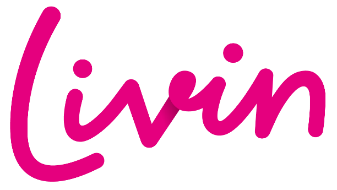 Community Regeneration Funding 2022/23  Greener Places GrantWe are launching a new fund to support projects within our communities that can help deliver:Greener spaces (wilder places - biodiversity including wildlife)Greener skills and knowledge (increasing skills needed to support decarbonisation and increase community awareness)Greener energy (energy efficiency and addressing the challenges of heating your home)Greener life (local food growing, sustainable travel, reusing and recycling furniture, clothes and waste as well as being able to support a reduction in carbon emissions)We would like you to help us improve satisfaction and pride in your community, reduce our carbon footprint, contribute positively to your neighbourhood, and generate social value. If you can help deliver some of these outcomes, apply or contact us to discuss.Your application should include how the project will benefit the wider community. Ten small grants of up to £500 are available, as well as a larger grant of between £1,000 and £5,000 up to a total fund of £15,000.Applications that involve planting should be made by 9 May and all other applications by 31 May 2022.Inclusive Places for Young People & FamiliesAim of the grant: Target community regeneration investment to fund projects that promotes social inclusion, reduces loneliness, and empowers young people (under 25yrs) and their families to have a voice and take control by:increase social inclusion reduce lonelinessempower and be heardGrants can be from £500 up to £5,000.  There is only £20,000 in the budget so we will be looking at projects which can really make an impact on the three key aims above.  The project must work within our delivery area and involve tenants and residents. We encourage match funding, and we will close the fund on the 30 September and work with a grants panel in October to identify the successful applications, notifying all applicants of the decisions by the end of October.  Project should be ready to start December 2022 or January 2023. Safer Places GrantSafer Places Grant aims to: Implement initiatives to improve safer places and report back to residents to build trust in our response and increase the desirability in our places. Proactively implement initiatives as part of the Safe Durham Partnership Plan 2021/25 communicating actions and outcomes to communities by:make our communities feel safer to livehelp people feel safer onlinesupport and protect our most vulnerablereduce environmental crimereduce the fear of crimereduce speeding and off-road bikes in areas where this is prevalent Grants can be from £500 up to £5,000.  There is only £20,000 in the budget so we will be looking at projects which can really make an impact on the key aims.  The project must work within our delivery area and involve tenants and residents. We encourage match funding, and we will close the fund on the 30 September and work with a grants panel in October to identify the successful applications, notifying all applicants of the decisions by the end of October.  Project should be ready to start December 2022 or January 2023.Financial Wellbeing GrantGrants can be from £500 up to £5,000.  There is only £20,000 in the budget so we will be looking at projects which can really make an impact on our priorities.  The project must work within our delivery area and involve tenants and residents. We encourage match funding, and we will close the fund on the 30 September and work with a grants panel in October to identify the successful applications, notifying all applicants of the decisions by the end of October.  Project should be ready to start December 2022 or January 2023.The priorities:tackle the cost of living risesfuel povertymoney management skillsTo apply use the link below based upon the funding dates detailed above..Community Funding | www.livin.co.ukLivin’s Area of OperationLivin Housing covers the old Sedgefield Borough Council area boundaries. These include Spennymoor, Middlestone Moor, West Cornforth, Ferryhill, Newton Aycliffe, Fishburn, Sedgefield, Trimdons, Bishop Middleham, Byers Green and Shildon. Funding is to include the areas listed above. 